ŠACHMATAI			KUPIŠKIS   2012-11-25Turnyras skirtas Kupiškio šachmatų-šaškių klubo garbės nario Virgilijaus Aleknos įsteigtoms taurėms laimėti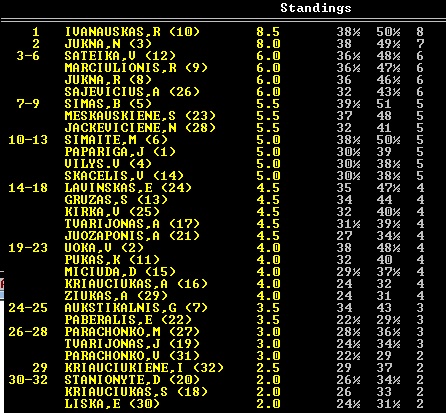 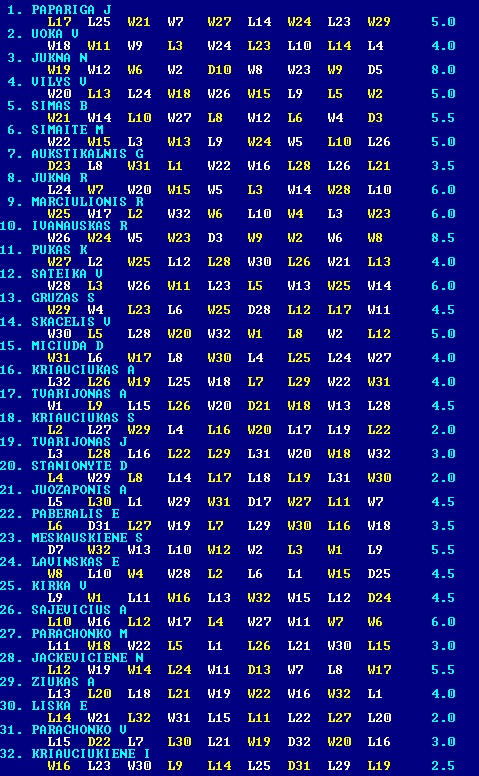 